Организация Союз «Молодые профессионалы (Ворлдскиллс Россия)» (далее WSR) в соответствии с уставом организации и правилами проведения конкурсов установила нижеизложенные необходимые требования владения профессиональной компетенцией «Учитель основной и средней школы» для участия в соревнованиях по этой компетенции.Техническое описание включает в себя следующие разделы:1. ВВЕДЕНИЕ	31.1. Название и описание профессиональной компетенции	31.2. ВАЖНОСТЬ И ЗНАЧЕНИЕ НАСТОЯЩЕГО ДОКУМЕНТА	51.3. АССОЦИИРОВАННЫЕ ДОКУМЕНТЫ	52. СПЕЦИФИКАЦИЯ СТАНДАРТА WORLDSKILLS (WSSS)	52.1. ОБЩИЕ СВЕДЕНИЯ О СПЕЦИФИКАЦИИ СТАНДАРТОВ WORLDSKILLS (WSSS)	53. ОЦЕНОЧНАЯ СТРАТЕГИЯ И ТЕХНИЧЕСКИЕ ОСОБЕННОСТИ ОЦЕНКИ	123.1. ОСНОВНЫЕ ТРЕБОВАНИЯ	124. СХЕМА ВЫСТАВЛЕНИЯ ОЦЕНКИ	134.1. ОБЩИЕ УКАЗАНИЯ	134.2. КРИТЕРИИ ОЦЕНКИ	154.3. СУБКРИТЕРИИ	154.4. АСПЕКТЫ	154.5. МНЕНИЕ СУДЕЙ (СУДЕЙСКАЯ ОЦЕНКА)	164.6. ИЗМЕРИМАЯ ОЦЕНКА	174.7. ИСПОЛЬЗОВАНИЕ ИЗМЕРИМЫХ И СУДЕЙСКИХ ОЦЕНОК	174.8. СПЕЦИФИКАЦИЯ ОЦЕНКИ КОМПЕТЕНЦИИ	184.9. РЕГЛАМЕНТ ОЦЕНКИ	185. КОНКУРСНОЕ ЗАДАНИЕ	195.1. ОСНОВНЫЕ ТРЕБОВАНИЯ	195.2. СТРУКТУРА КОНКУРСНОГО ЗАДАНИЯ	205.3. ТРЕБОВАНИЯ К РАЗРАБОТКЕ КОНКУРСНОГО ЗАДАНИЯ	205.4. РАЗРАБОТКА КОНКУРСНОГО ЗАДАНИЯ	245.5 УТВЕРЖДЕНИЕ КОНКУРСНОГО ЗАДАНИЯ	265.6. СВОЙСТВА МАТЕРИАЛА И ИНСТРУКЦИИ ПРОИЗВОДИТЕЛЯ	266. УПРАВЛЕНИЕ КОМПЕТЕНЦИЕЙ И ОБЩЕНИЕ	276.1 ДИСКУССИОННЫЙ ФОРУМ	276.2. ИНФОРМАЦИЯ ДЛЯ УЧАСТНИКОВ ЧЕМПИОНАТА	276.3. АРХИВ КОНКУРСНЫХ ЗАДАНИЙ	276.4. УПРАВЛЕНИЕ КОМПЕТЕНЦИЕЙ	287. ТРЕБОВАНИЯ ОХРАНЫ ТРУДА И ТЕХНИКИ БЕЗОПАСНОСТИ	287.1 ТРЕБОВАНИЯ ОХРАНЫ ТРУДА И ТЕХНИКИ БЕЗОПАСНОСТИ НА ЧЕМПИОНАТЕ	287.2 СПЕЦИФИЧНЫЕ ТРЕБОВАНИЯ ОХРАНЫ ТРУДА, ТЕХНИКИ БЕЗОПАСНОСТИ И ОКРУЖАЮЩЕЙ СРЕДЫ КОМПЕТЕНЦИИ	288. МАТЕРИАЛЫ И ОБОРУДОВАНИЕ	288.1. ИНФРАСТРУКТУРНЫЙ ЛИСТ	288.2. МАТЕРИАЛЫ, ОБОРУДОВАНИЕ И ИНСТРУМЕНТЫ В ИНСТРУМЕНТАЛЬНОМ ЯЩИКЕ (ТУЛБОКС, TOOLBOX)	298.3. МАТЕРИАЛЫ И ОБОРУДОВАНИЕ, ЗАПРЕЩЕННЫЕ НА ПЛОЩАДКЕ	308.4. ПРЕДЛАГАЕМАЯ СХЕМА КОНКУРСНОЙ ПЛОЩАДКИ	309. ОСОБЫЕ ПРАВИЛА ВОЗРАСТНОЙ ГРУППЫ 14-16 ЛЕТ	31Copyright © 2017 СОЮЗ «ВОРЛДСКИЛЛС РОССИЯ» Все права защищеныЛюбое воспроизведение, переработка, копирование, распространение текстовой информации или графических изображений в любом другом документе, в том числе электронном, на сайте или их размещение для последующего воспроизведения или распространения запрещено правообладателем и может быть осуществлено только с его письменного согласия1. ВВЕДЕНИЕ1.1. Название и описание профессиональной компетенции1.1.1	Название профессиональной компетенции: Учитель основной и средней школы1.1.2	Описание профессиональной компетенции.Учитель основной и средней школы работает в сфере образования в государственных и частных образовательных организациях общего образования. Ведущей функцией современного учителя основной и средней школы является содействие образованию школьника, создание средствами педагогической деятельности условий для проявления самостоятельности, творчества, ответственности обучающегося, формирования у него мотивации непрерывного образования. Учитель осуществляет педагогическую коммуникацию, уважая человеческое достоинство, честь и репутацию обучающихся.Современный учитель основной и средней школы осуществляет обучение и воспитание обучающихся с учетом их индивидуальных и возрастных особенностей, а также специфики своего учебного предмета, осуществляя отбор содержания образования по предмету. Создает условия для формирования и развития общей культуры личности, социализации, осознанного выбора и освоения образовательных программ. Применяет современные образовательные технологии, включая информационные, а также цифровые образовательные ресурсы. Использует разнообразные формы, приемы, методы и средства обучения, оказывает помощь в проектировании индивидуальных учебных планов и обучении по ним. Учитель основной и средней школы выбирает оптимальные программы и учебно-методическое обеспечение, ориентируясь на современные технологические тренды. Проектирует и проводит учебные занятия, опираясь на достижения в области педагогики и психологии, современных образовательных информационно-коммуникационных технологий и методик обучения. Планирует и осуществляет образовательную деятельность в соответствии с образовательной программой образовательного учреждения, разрабатывает рабочую программу по предмету на основе примерных основных образовательных программ. Учитель основной и средней школы разрабатывает обучающие средства, формирует открытую образовательную среду, позволяющую организовать и поддерживать разнообразные виды деятельности обучающихся, ориентируясь на их личностные и возрастные особенности. Развивает мотивацию, познавательный интерес, способности. Организует самостоятельную деятельность обучающихся, в том числе исследовательскую и проектную. Реализует проблемное обучение, развивает эмоциональный интеллект и мышление обучающихся. Осуществляет связь обучения по предмету с практикой, обсуждает с обучающимися актуальные события современности.Учитель основной и средней школы обеспечивает достижение и подтверждение обучающимися уровня основного и среднего общего образования. Оценивает эффективность обучения в части достижения предметных, метапредметных и личностных результатов обучающихся, осуществляя выбор разнообразных способов оценки и учета достижений обучающихся, используя для этого современные компьютерные технологии. Осуществляет контрольно-оценочную деятельность в образовательном процессе с использованием современных способов оценивания в условиях информационно-коммуникационных технологий (ведение электронных форм документации, в том числе электронного журнала и дневников обучающихся). Учитель основной и средней школы участвует в деятельности педагогического и иных советов образовательной организации, а также в деятельности методических объединений и других формах методической работы. Обеспечивает охрану жизни и здоровья обучающихся во время образовательной деятельности. Осуществляет взаимодействие с родителями (законными представителями) обучающихся. 1.2. ВАЖНОСТЬ И ЗНАЧЕНИЕ НАСТОЯЩЕГО ДОКУМЕНТАДокумент содержит информацию о стандартах, которые предъявляются участникам для возможности участия в соревнованиях, а также принципы, методы и процедуры, которые регулируют соревнования. При этом WSR признаёт авторское право WorldSkills International (WSI). WSR также признаёт права интеллектуальной собственности WSI в отношении принципов, методов и процедур оценки.Каждый эксперт и участник должен знать и понимать данное Техническое описание.1.3. АССОЦИИРОВАННЫЕ ДОКУМЕНТЫПоскольку данное Техническое описание содержит лишь информацию, относящуюся к соответствующей профессиональной компетенции, его необходимо использовать совместно со следующими документами:WSR, Регламент проведения чемпионата;WSR, онлайн-ресурсы, указанные в данном документе;WSR, политика и нормативные положения;Инструкция по охране труда и технике безопасности по компетенции.2. СПЕЦИФИКАЦИЯ СТАНДАРТА WORLDSKILLS (WSSS)2.1. ОБЩИЕ СВЕДЕНИЯ О СПЕЦИФИКАЦИИ СТАНДАРТОВ WORLDSKILLS (WSSS)WSSS определяет знание, понимание и конкретные компетенции, которые лежат в основе лучших международных практик технического и профессионального уровня выполнения работы. Она должна отражать коллективное общее понимание того, что соответствующая рабочая специальность или профессия представляет для промышленности и бизнеса.Целью соревнования по компетенции является демонстрация лучших международных практик, как описано в WSSS и в той степени, в которой они могут быть реализованы. Таким образом, WSSS является руководством по необходимому обучению и подготовке для соревнований по компетенции.В соревнованиях по компетенции проверка знаний и понимания осуществляется посредством оценки выполнения практической работы. Отдельных теоретических тестов на знание и понимание не предусмотрено.WSSS разделена на четкие разделы с номерами и заголовками.Каждому разделу назначен процент относительной важности в рамках WSSS. Сумма всех процентов относительной важности составляет 100.В схеме выставления оценок и конкурсном задании оцениваются только те компетенции, которые изложены в WSSS. Они должны отражать WSSS настолько всесторонне, насколько допускают ограничения соревнования по компетенции.Схема выставления оценок и конкурсное задание будут отражать распределение оценок в рамках WSSS в максимально возможной степени. Допускаются колебания в пределах 5% при условии, что они не исказят весовые коэффициенты, заданные условиями WSSS.3. ОЦЕНОЧНАЯ СТРАТЕГИЯ И ТЕХНИЧЕСКИЕ ОСОБЕННОСТИ ОЦЕНКИ3.1. ОСНОВНЫЕ ТРЕБОВАНИЯ Стратегия устанавливает принципы и методы, которым должны соответствовать оценка и начисление баллов WSR.Экспертная оценка лежит в основе соревнований WSR. По этой причине она является предметом постоянного профессионального совершенствования и тщательного исследования. Накопленный опыт в оценке будет определять будущее использование и направление развития основных инструментов оценки, применяемых на соревнованиях WSR: схема выставления оценки, конкурсное задание и информационная система чемпионата (CIS).Оценка на соревнованиях WSR попадает в одну из двух категорий: измерение и судейское решение. Для обеих категорий оценки использование точных эталонов для сравнения, по которым оценивается каждый аспект, является существенным для гарантии качества.Схема выставления оценки должна соответствовать процентным показателям в WSSS. Конкурсное задание является средством оценки для соревнования по компетенции, и оно также должно соответствовать WSSS. Информационная система чемпионата (CIS) обеспечивает своевременную и точную запись оценок, что способствует надлежащей организации соревнований.Схема выставления оценки в общих чертах является определяющим фактором для процесса разработки Конкурсного задания. В процессе дальнейшей разработки Схема выставления оценки и Конкурсное задание будут разрабатываться и развиваться посредством итеративного процесса для того, чтобы совместно оптимизировать взаимосвязи в рамках WSSS и Стратегии оценки. Они представляются на утверждение Менеджеру компетенции вместе, чтобы демонстрировать их качество и соответствие WSSS.4. СХЕМА ВЫСТАВЛЕНИЯ ОЦЕНКИ4.1. ОБЩИЕ УКАЗАНИЯВ данном разделе описывается роль и место Схемы выставления оценки, процесс выставления экспертом оценки конкурсанту за выполнение конкурсного задания, а также процедуры и требования к выставлению оценки.Схема выставления оценки является основным инструментом соревнований WSR, определяя соответствие оценки Конкурсного задания и WSSS. Она предназначена для распределения баллов по каждому оцениваемому аспекту, который может относиться только к одному модулю WSSS.Отражая весовые коэффициенты, указанные в WSSS Схема выставления оценок устанавливает параметры разработки Конкурсного задания. В зависимости от природы навыка и требований к его оцениванию может быть полезно изначально разработать Схему выставления оценок более детально, чтобы она послужила руководством к разработке Конкурсного задания. В другом случае разработка Конкурсного задания должна основываться на обобщённой Схеме выставления оценки. Дальнейшая разработка Конкурсного задания сопровождается разработкой аспектов оценки. В разделе 2.1 указан максимально допустимый процент отклонения, Схемы выставления оценки Конкурсного задания от долевых соотношений, приведенных в Спецификации стандартов.Схема выставления оценки и Конкурсное задание могут разрабатываться одним человеком, группой экспертов или сторонним разработчиком. Подробная и окончательная Схема выставления оценки и Конкурсное задание, должны быть утверждены Менеджером компетенции.Кроме того, всем экспертам предлагается представлять свои предложения по разработке Схем выставления оценки и Конкурсных заданий на форум экспертов для дальнейшего их рассмотрения Менеджером компетенции.Во всех случаях полная и утвержденная Менеджером компетенции Схема выставления оценки должна быть введена в информационную систему соревнований (CIS) не менее чем за два дня до начала соревнований, с использованием стандартной электронной таблицы CIS или других согласованных способов. Главный эксперт является ответственным за данный процесс. 4.2. КРИТЕРИИ ОЦЕНКИОсновные заголовки Схемы выставления оценки являются критериями оценки. В некоторых соревнованиях по компетенции критерии оценки могут совпадать с заголовками разделов в WSSS; в других они могут полностью отличаться. Как правило, бывает от пяти до девяти критериев оценки, при этом количество критериев оценки должно быть не менее трёх. Независимо от того, совпадают ли они с заголовками, Схема выставления оценки должна отражать долевые соотношения, указанные в WSSS.Критерии оценки создаются лицом (группой лиц), разрабатывающим Схему выставления оценки, которое может по своему усмотрению определять критерии, которые оно сочтет наиболее подходящими для оценки выполнения Конкурсного задания. Сводная ведомость оценок, генерируемая CIS, включает перечень критериев оценки.Количество баллов, назначаемых по каждому критерию, рассчитывается CIS. Это будет общая сумма баллов, присужденных по каждому аспекту в рамках данного критерия оценки.4.3. СУБКРИТЕРИИКаждый критерий оценки разделяется на один или более субкритериев. Каждый субкритерий становится заголовком Схемы выставления оценок.В каждой ведомости оценок (субкритериев) указан конкретный день, в который она будет заполняться.Каждая ведомость оценок (субкритериев) содержит оцениваемые аспекты, подлежащие оценке. Для каждого вида оценки имеется специальная ведомость оценок. 4.4. АСПЕКТЫКаждый аспект подробно описывает один из оцениваемых показателей, а также возможные оценки или инструкции по выставлению оценок. В ведомости оценок подробно перечисляется каждый аспект, по которому выставляется отметка, вместе с назначенным для его оценки количеством баллов.Сумма баллов, присуждаемых по каждому аспекту, должна попадать в диапазон баллов, определенных для каждого раздела компетенции в WSSS. Она будет отображаться в таблице распределения баллов CIS, в следующем формате:4.5. МНЕНИЕ СУДЕЙ (СУДЕЙСКАЯ ОЦЕНКА)При принятии решения используется шкала 0–3. Для четкого и последовательного применения шкалы судейское решение должно приниматься с учетом:эталонов для сравнения (критериев) для подробного руководства по каждому аспекту;шкалы 0–3, где:0: исполнение не соответствует отраслевому стандарту;1: исполнение соответствует отраслевому стандарту;2: исполнение соответствует отраслевому стандарту и в некоторых отношениях превосходит его;3: исполнение полностью превосходит отраслевой стандарт и оценивается как отличное.Каждый аспект оценивают три эксперта, каждый эксперт должен произвести оценку, после чего происходит сравнение выставленных оценок. В случае расхождения оценок экспертов более чем на 1 балл, экспертам необходимо вынести оценку данного аспекта на обсуждение и устранить расхождение.4.6. ИЗМЕРИМАЯ ОЦЕНКАОценка каждого аспекта осуществляется тремя экспертами. Если не указано иное, будет присуждена только максимальная оценка или ноль баллов. Если в рамках какого-либо аспекта возможно присуждение оценок ниже максимальной, это описывается в Схеме оценки с указанием измеримых параметров.Перед проведением измеримой оценки осуществляется деперсонализация работ участников.4.7. ИСПОЛЬЗОВАНИЕ ИЗМЕРИМЫХ И СУДЕЙСКИХ ОЦЕНОКОкончательное понимание по измеримым и судейским оценкам будет доступно, когда утверждена Схема оценки и Конкурсное задание. Приведенная таблица содержит приблизительную информацию и служит для разработки Оценочной схемы и Конкурсного задания.4.8. СПЕЦИФИКАЦИЯ ОЦЕНКИ КОМПЕТЕНЦИИОценка Конкурсного задания по компетенции «Учитель основной и средней школы» будет основываться на следующих критериях:А. Подготовка и проведение модельного учебного занятияВ. Организация внеурочной деятельностиC. Разработка обучающего средстваD. Профессиональная педагогическая коммуникация	Оценка выполнения конкурсного задания выполняется помодульно. Каждому модулю соответствует свой критерий. Модуль1 оценивается по критерию А, Модуль 2 –  по критерию В, Модуль 3 – по критерию С, Модуль 4 – по критерию D. При этом по критериям A, B, D осуществляется как измеримая, так и судейская оценка. Критерий C предполагает исключительно измеримую (объективную) оценку выполнения конкурсного задания.4.9. РЕГЛАМЕНТ ОЦЕНКИГлавный эксперт и Заместитель Главного эксперта обсуждают и распределяют Экспертов по группам (состав группы не менее трех человек для измеримой оценки и не менее трех человек при судейской оценке) для выставления оценок. Каждая группа должна включать в себя как минимум одного опытного эксперта. Эксперт не оценивает участника из своей организации.Главный эксперт разделяет Экспертов на 2 группы (группа для измеримой оценки и группа для судейской оценки), так, чтобы в каждой группе присутствовали как опытные участники мероприятий «WorldSkills», так и новички. В конце каждого дня баллы передаются в CIS. В тех случаях, когда это возможно, например, оценка готового продукта после выполнения конкурсантами Модуля 3, задания №2 Модуля 4, применяется система начисления баллов «вслепую». Какие-либо особые регламенты начисления баллов отсутствуют.5. КОНКУРСНОЕ ЗАДАНИЕ5.1. ОСНОВНЫЕ ТРЕБОВАНИЯРазделы 2, 3 и 4 регламентируют разработку Конкурсного задания. Рекомендации данного раздела дают дополнительные разъяснения по содержанию КЗ. Продолжительность Конкурсного задания не должна быть менее 15 и более 22 часов. Возрастной ценз участников для выполнения Конкурсного задания от 18 до 22 лет. Вне зависимости от количества модулей, КЗ должно включать оценку по каждому из разделов WSSS.Конкурсное задание не должно выходить за пределы WSSS.Оценка знаний участника должна проводиться исключительно через практическое выполнение Конкурсного задания.При выполнении Конкурсного задания не оценивается знание правил и норм WSR.5.2. СТРУКТУРА КОНКУРСНОГО ЗАДАНИЯКонкурсное задание содержит 4 модуля:Модельное учебное занятие.Внеурочная деятельность.Обучающие средства.Профессиональная педагогическая коммуникация. 5.3. ТРЕБОВАНИЯ К РАЗРАБОТКЕ КОНКУРСНОГО ЗАДАНИЯОбщие требования:Готовые конкурсные задания должны отражать требования квалификационных стандартов педагогической деятельности, применяемые во всем мире. Все технические термины и описания, используемые в Конкурсном задании, должны соответствовать международным стандартам и терминам.Конкурсное задание состоит из четыре модулей.Модуль 1. Модельное учебное занятиеМодуль должен включать задания по подготовке проекта модельного учебного занятия с применением современных образовательных и информационно-коммуникационных технологий и демонстрации данного занятия.Общее время на модуль (при количестве конкурсантов 8 человек) – 4 часа 50 минут.Время выполнения модуля каждым участником: – 2 час 30 мин, включая подготовку (2 часа 10 минут) и демонстрацию занятия (20 мин). Организатор должен предоставить оборудование рабочего места учителя (без учета характера преподаваемого предмета) и учебную аудиторию для выполнения модуля. День выполнения Модуля 1: С1.Оценка за модуль выставляется в день его выполнения, после демонстрации учебного занятия.Конкурсант может принести с собой и использовать тулбокс – оборудование, специфичное для преподаваемого учебного предмета, необходимое для проведения модельного учебного занятия, – согласовав его с главным экспертом на второй стадии подачи заявки об участии в чемпионате, за 10 дней до начала чемпионата.Во время выполнения Модуля 1 участникам разрешается использовать устройства для хранения информации и выхода в Интернет (предоставленные организатором). Темы для Модуля 1 являются закрытыми и не могут быть опубликованы вместе с Конкурсным заданием.Модуль 1 должен выполняться в рабочей и демонстрационной зоне конкурсной площадки, ход его выполнения должен быть доступен для обозрения гостями конкурса. Модуль 2. Внеурочная деятельностьМодуль должен включать задание по организации и проведению внеурочной деятельности с обучающимися средней школы.Общее время на модуль (при количестве конкурсантов 8 человек) – 4 часа 50 минут.Время выполнения модуля каждым участником: – 2 час 30 мин, включая подготовку (2 часа 10 минут) и демонстрацию занятия (20 мин).Конкурсант может принести с собой и использовать тулбокс – оборудование, специфичное для выбранной им темы занятия по внеурочной деятельности, – согласовав его с главным экспертом на второй стадии подачи заявки об участии в чемпионате, за 10 дней до начала чемпионата.День выполнения модуля 2: С2.Оценка за модуль выставляется в день его выполнения после демонстрации занятия. Организатор должен предоставить оборудование рабочего места учителя (без учета характера выбранной внеурочной деятельности) и аудиторию для выполнения модуля.Во время выполнения Модуля 2 участникам разрешается использовать устройства для хранения информации и выхода в Интернет (предоставленные организатором). Модуль 2 должен выполняться в рабочей и демонстрационной зоне конкурсной площадки, ход его выполнения должен быть доступен для обозрения гостями конкурса. 	Модуль 3. Обучающие средстваМодуль должен включать в себя задания по разработке интерактивного образовательного контента как элемента информационной образовательной среды, обеспечивающей обучающимся возможность самостоятельно изучать учебный материал.День выполнения модуля 3: С1.Время выполнения модуля каждым участником 5 часов. Организатор должен предоставить для выполнения модуля необходимое оборудование и возможность выхода в Интернет. Темы для Модуля 3 являются закрытыми и не могут быть опубликованы вместе с Конкурсным заданием.Оценка за модуль выставляется в день его выполнения.Модуль 3 должен выполняться в рабочей зоне конкурсной площадки и ход его выполнения должен быть доступен для обозрения гостями конкурса. Модуль 4. Профессиональная педагогическая коммуникацияМодуль должен включать в себя задания, направленные на:осуществление взаимодействие с родителями обучающихся с применением современных информационно-коммуникативных технологий;организацию профессиональной педагогической коммуникации с коллегами.День выполнения модуля 4: С2.Общее время выполнения модуля 5 часов. Оно распределяется между двумя заданиями модуля: длительность первого задания 2 часа 45 минут, длительность второго задания 2 часа 15 минут. Время выполнения каждым участником: 1 задание данного модуля предполагает индивидуальную работу в течение всего времени задания.2 задание данного модуля предполагает индивидуальную работу 1 час 30 минут и работу в группе 45 минут.Организатор должен предоставить для выполнения модуля оборудование рабочего места учителя, аудиторию и сетевое оборудование (возможность выхода в Интернет).Темы для Модуля 4 являются закрытыми и не могут быть опубликованы вместе с Конкурсным заданием.Оценка за модуль выставляется поэтапно, эти этапы должны быть определены в Конкурсном задании.Модуль 4 должен выполняться в рабочей и демонстрационных зонах конкурсной площадки, ход его выполнения должен быть доступен для обозрения гостями конкурса. Требования к конкурсной площадкеИнфраструктурный лист должен содержать перечень оборудования, необходимого для организации работы учителя с обучающимися основной и средней школы: оборудование рабочего места учителя, оборудование учебной аудитории на 6-8 ученических мест, сетевое оборудование с возможностью выхода в Интернет. 5.4. РАЗРАБОТКА КОНКУРСНОГО ЗАДАНИЯКонкурсное задание разрабатывается по образцам, представленным Менеджером компетенции на форуме WSR (http://forum.worldskills.ru). Представленные образцы Конкурсного задания должны меняться один раз в год.5.4.1. КТО РАЗРАБАТЫВАЕТ КОНКУРСНОЕ ЗАДАНИЕ/МОДУЛИОбщим руководством и утверждением Конкурсного задания занимается Менеджер компетенции. К участию в разработке Конкурсного задания могут привлекаться:Сертифицированные эксперты WSR;Сторонние разработчики;Иные заинтересованные лица.В процессе подготовки к каждому соревнованию при внесении 30 % изменений к Конкурсному заданию участвуют:Главный эксперт;Сертифицированный эксперт по компетенции (в случае присутствия на соревновании);Эксперты принимающие участия в оценке.Внесенные 30 % изменения в Конкурсные задания в обязательном порядке согласуются с Менеджером компетенции.Выше обозначенные люди при внесении 30 % изменений к Конкурсному заданию должны руководствоваться принципами объективности и беспристрастности. Изменения не должны влиять на сложность задания, не должны относиться к иным профессиональным областям, не описанным в WSSS, а также исключать любые блоки WSSS. Также внесённые изменения должны быть исполнимы при помощи утверждённого для соревнований Инфраструктурного листа.5.4.2. КАК РАЗРАБАТЫВАЕТСЯ КОНКУРСНОЕ ЗАДАНИЕКонкурсные задания к каждому чемпионату разрабатываются на основе единого Конкурсного задания, утверждённого Менеджером компетенции и размещённого на форуме экспертов. Задания могут разрабатываться как в целом так и по модулям. Основным инструментом разработки Конкурсного задания является форум экспертов.5.4.3. КОГДА РАЗРАБАТЫВАЕТСЯ КОНКУРСНОЕ ЗАДАНИЕКонкурсное задание разрабатывается согласно представленному ниже графику, определяющему сроки подготовки документации для каждого вида чемпионатов.5.5 УТВЕРЖДЕНИЕ КОНКУРСНОГО ЗАДАНИЯГлавный эксперт и Менеджер компетенции принимают решение о выполнимости всех модулей и при необходимости должны доказать реальность его выполнения. Во внимание принимаются время и материалы.Конкурсное задание может быть утверждено в любой удобной для Менеджера компетенции форме.5.6. СВОЙСТВА МАТЕРИАЛА И ИНСТРУКЦИИ ПРОИЗВОДИТЕЛЯЕсли для выполнения задания участнику конкурса необходимо ознакомиться с инструкциями по применению какого-либо материала или с инструкциями производителя, он получает их заранее по решению Менеджера компетенции и Главного эксперта. При необходимости, во время ознакомления Технический эксперт организует демонстрацию на месте.Материалы, выбираемые для модулей, которые предстоит построить участникам чемпионата (кроме тех случаев, когда материалы приносит с собой сам участник), должны принадлежать к тому типу материалов, который имеется у ряда производителей, и который имеется в свободной продаже в регионе проведения чемпионата.6. УПРАВЛЕНИЕ КОМПЕТЕНЦИЕЙ И ОБЩЕНИЕ6.1 ДИСКУССИОННЫЙ ФОРУМВсе предконкурсные обсуждения проходят на особом форуме (http://forum.worldskills.ru). Решения по развитию компетенции должны приниматься только после предварительного обсуждения на форуме. Также на форуме должно происходить информирование о всех важных событиях в рамке компетенции. Модератором данного форума являются Международный эксперт и (или) Менеджер компетенции (или Эксперт, назначенный ими).6.2. ИНФОРМАЦИЯ ДЛЯ УЧАСТНИКОВ ЧЕМПИОНАТАИнформация для конкурсантов публикуется в соответствии с регламентом проводимого чемпионата. Информация может включать:Техническое описание;Конкурсные задания;Обобщённая ведомость оценки;Инфраструктурный лист;Инструкция по охране труда и технике безопасности;Дополнительная информация.6.3. АРХИВ КОНКУРСНЫХ ЗАДАНИЙКонкурсные задания доступны по адресу http://forum.worldskills.ru.6.4. УПРАВЛЕНИЕ КОМПЕТЕНЦИЕЙОбщее управление компетенцией осуществляется Международным экспертом и Менеджером компетенции с возможным привлечением экспертного сообщества.Управление компетенцией в рамках конкретного чемпионата осуществляется Главным экспертом по компетенции в соответствии с регламентом чемпионата.7. ТРЕБОВАНИЯ ОХРАНЫ ТРУДА И ТЕХНИКИ БЕЗОПАСНОСТИ7.1 ТРЕБОВАНИЯ ОХРАНЫ ТРУДА И ТЕХНИКИ БЕЗОПАСНОСТИ НА ЧЕМПИОНАТЕСм. документацию по технике безопасности и охране труда предоставленные оргкомитетом чемпионата.7.2 СПЕЦИФИЧНЫЕ ТРЕБОВАНИЯ ОХРАНЫ ТРУДА, ТЕХНИКИ БЕЗОПАСНОСТИ И ОКРУЖАЮЩЕЙ СРЕДЫ КОМПЕТЕНЦИИ Специфические отраслевые требования отсутствуют.8. МАТЕРИАЛЫ И ОБОРУДОВАНИЕ8.1. ИНФРАСТРУКТУРНЫЙ ЛИСТИнфраструктурный лист включает в себя всю инфраструктуру, оборудование и расходные материалы, которые необходимы для выполнения Конкурсного задания. Инфраструктурный лист обязан содержать пример данного оборудования и его чёткие и понятные характеристики в случае возможности приобретения аналогов. При разработке Инфраструктурного листа для конкретного чемпионата необходимо руководствоваться Инфраструктурным листом, размещённым на форуме экспертов Менеджером компетенции. Все изменения в Инфраструктурном листе должны согласовываться с Менеджером компетенции в обязательном порядке.На каждом конкурсе технический эксперт должен проводить учет элементов инфраструктуры. Список не должен включать элементы, которые попросили включить в него эксперты или конкурсанты, а также запрещенные элементы.По итогам соревнования, в случае необходимости, Технический эксперт и Главный эксперт должны дать рекомендации Оргкомитету чемпионата и Менеджеру компетенции о изменениях в Инфраструктурном листе.8.2. МАТЕРИАЛЫ, ОБОРУДОВАНИЕ И ИНСТРУМЕНТЫ В ИНСТРУМЕНТАЛЬНОМ ЯЩИКЕ (ТУЛБОКС, TOOLBOX) «Тулбокс» – список инструментов и расходных материалов, который имеет право привезти с собой участник.Тулбокс на конкурсной площадке по компетенции «Учитель основной и средней школы» является «неопределенным», то есть участники могут приносить с собой свои собственные материалы и оборудование, которые не запрещены в инфраструктурном листе. В случае отсутствия в ИЛ необходимого участнику оборудования для проведения демонстрации задания по модулям № 1 и 2 (Модельное учебное занятие, Внеурочная деятельность), он может принести его с собой. Для этого необходимо заранее в срок не менее чем за 10 дней (на второй стадии регистрации участников чемпионата) уведомить об этом Главного эксперта и организаторов площадки. В случае одобрения главным экспертом материалов или оборудования, необходимых для демонстрации КЗ, участник конкурса обязуется выставить его для общего пользования на конкурсной площадке, чтобы обеспечить равноправные условия для всех участников процесса. Участник должен понимать, что представленный им материал или оборудование может быть использовано любым участником. Подобного рода материал, который не входит в основной ИЛ, является его расширением. В случае его одобрения он не вносится в перечень основных материалов и оборудования ИЛ компетенции. Ознакомиться с дополнительным материалом участники могут заранее, за несколько часов до начала конкурсных испытаний.Только Главный эксперт может принять решение о разрешении или запрещении дополнительного материала и оборудования. 8.3. МАТЕРИАЛЫ И ОБОРУДОВАНИЕ, ЗАПРЕЩЕННЫЕ НА ПЛОЩАДКЕМатериалы и оборудование, отсутствующие в Инфраструктурном листе и не согласованные с Главным экспертом в качестве тулбокса запрещены для использования на конкурсной площадке. 8.4. ПРЕДЛАГАЕМАЯ СХЕМА КОНКУРСНОЙ ПЛОЩАДКИСхема конкурсной площадки (см. иллюстрацию). 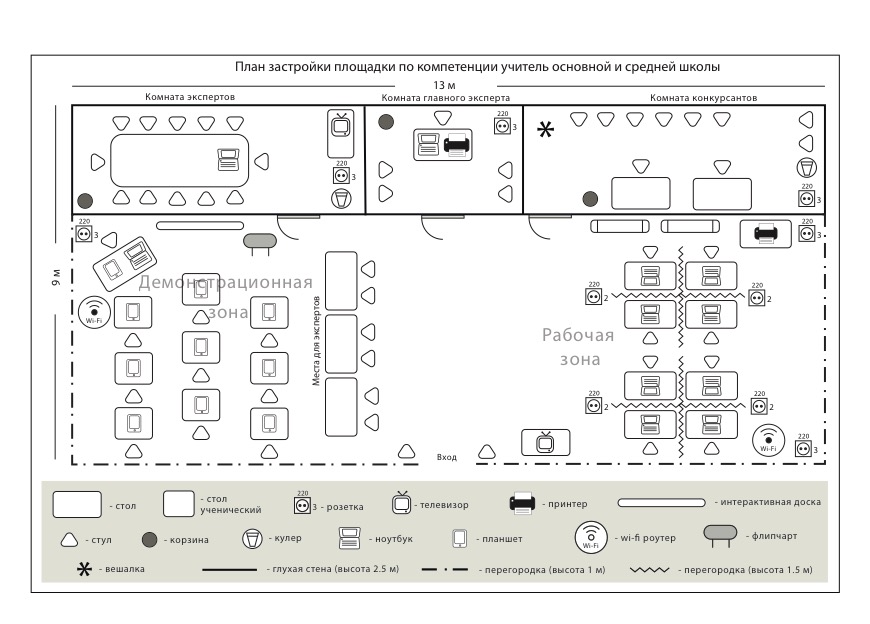 9. ОСОБЫЕ ПРАВИЛА ВОЗРАСТНОЙ ГРУППЫ 14-16 ЛЕТОсобые правила отсутствуют, так как соревнования для возрастной группы 14-16 лет не проводятся. РазделРазделВажность(%)1Проектирование и организация учебных занятий с обучающимися основной и средней школы25Специалист должен знать и понимать:Преподаваемый предмет в пределах требований федеральных государственных образовательных стандартов и основной общеобразовательной программы, его историю и место в мировой культуре и науке;Рабочую программу и методику обучения по данному предмету;Основы методики преподавания, основные принципы деятельностного подхода, виды и приемы современных педагогических технологий;Состав универсальных учебных действий (УУД), возможные способы их формирования в рамках преподаваемого учебного предмета и в более широких междисциплинарных рамках.Специалист должен уметь:Разрабатывать программу преподаваемого учебного предмета;Проектировать процесс формирования универсальных учебных действий (УУД) обучающих;Проектировать учебные занятия по преподаваемому предмету;Применять активные формы и методы обучения;Применять приемы включения в образовательный процесс обучающихся на основе учета их познавательных потребностей и образовательных запросов;Осуществлять поиск, анализ, систематизацию учебного материала для учебных занятий; Разрабатывать различные обучающие средства для организации индивидуальной и коллективной учебной деятельности обучающихся;Применять в подготовке, организации и проведении учебных занятий информационно-коммуникативные технологии.2Проектирование и организация внеурочной деятельности обучающихся основной и средней школы15Специалист должен знать и понимать:Требования ФГОС к результатам общего образования, пути их достижения и способы оценки;Нормативно-правовые, руководящие и инструктивные документы, регулирующие организацию и проведение мероприятий за пределами территории образовательной организации;Основы методики воспитательной работы;Основные принципы деятельностного подхода;Виды и формы внеурочной деятельности в основной и средней школе;Виды технологий и приемы организации внеурочной деятельности обучающихся основной и средней школы.Специалист должен уметь:Разработать программу внеурочной деятельности обучающихся;Разработать методический проект внеурочной деятельности;Разрабатывать план занятия внеурочной деятельности;Разрабатывать разнообразные средства организации внеурочной деятельности обучающихся;Применять средства организации внеурочной деятельности обучающихся с учетом их возрастных возможностей и индивидуальных образовательных интересов и потребностей;Организовать различные виды внеурочной деятельности обучающихся;Применять различные формы организации внеурочной деятельности;Организовать деятельность ученических органов самоуправления.3Организация исследовательской и проектной деятельности обучающихся основной и средней школы10Специалист должен знать и понимать:Закономерности процесса научного исследования и проектной деятельности;Особенности различных форм познавательной и преобразовательной деятельности подростков 11-17 лет;Способы организации различных видов исследовательской и проектной деятельности;Современные проблемы различных сфер общественной жизни и деятельности: науки, культуры, образования, искусства, политики, бизнеса, производства, экономики, экологии, комьюнити и др.Специалист должен уметь:Организовать и осуществить различные форматы и этапы исследовательской и проектной деятельности;Обеспечивать организационное и научное сопровождение индивидуальной и групповой исследовательской и проектной деятельности обучающихся.4Осуществление контрольно-оценочной деятельности в образовательном процессе основной и средней школы10Специалист должен знать и понимать:Требования ФГОС к результатам общего образования с учетом преподаваемого учебного предмета и возраста обучающихся;Способы формирования образовательных результатов обучающихся основной и средней школы как в рамках преподаваемого учебного предмета, так и в междисциплинарном контексте;Пути достижения образовательных результатов обучающихся основной и средней школы во внеурочной деятельности;Способы мониторинга и оценки образовательных результатов.5Педагогическая коммуникация с обучающимися основной и средней школы с учетом их психологических и физиологических особенностей20Специалист должен знать и понимать:ФГОСы ООО и СОО;Законодательство о правах ребенка;Основные закономерности возрастного развития подростков, стадии и кризисы развития, социализация личности в подростковом возрасте, индикаторы индивидуальных особенностей траекторий жизни подростка, их возможные девиации, а также основы их психодиагностики;Основы психодидактики, поликультурного образования, закономерностей поведения в социальных сетях;Современные психолого-педагогические технологии, основанные на знании законов развития личности и поведения в реальной и виртуальной среде;Подходы к обучению в целях включения в образовательный процесс всех обучающихся, в том числе с особыми потребностями в образовании: обучающихся, проявивших выдающиеся способности; обучающихся, для которых русский язык не является родным; обучающихся с ограниченными возможностями здоровья;Принципы оказания помощи любому ребенку вне зависимости от его реальных учебных возможностей, особенностей поведения, состояния психического и физического здоровья.Специалист должен уметь:Анализировать реальное состояние дел в учебной группе;Поддерживать в подростковом коллективе деловую, дружелюбную атмосферу: применять современные психолого-педагогические технологии, основанные на знании законов развития личности и поведения в реальной и виртуальной среде; разрешать конфликтные ситуации;Строить воспитательную деятельность с учетом культурных различий детей, половозрастных и индивидуальных особенностей: проектировать ситуации и события, развивающие эмоционально- ценностную сферу подростка (культуру переживаний и ценностные ориентации); применять способы и приемы включения в образовательный процесс всех обучающихся;Владеть стандартизированными методами психодиагностики личностных характеристик и возрастных особенностей обучающихся;Проектировать индивидуальные образовательные маршруты обучающихся с учетом особых образовательных потребностей.6Взаимодействие с родителями обучающихся основной и средней школы10Специалист должен знать и понимать:Принципы создания и развития разновозрастных детско-взрослых общностей обучающихся, их родителей (законных представителей) и педагогических работников;Культурные и социальные особенности различных категорий семей; Способы организации эффективной коммуникации с родителями (законными представителями) обучающихся основной и средней школы.Специалист должен уметь:Анализировать совместно с родительским активом реальное состояние дел в учебной группе;Проектировать совместно с родителями средства для поддержания в детском коллективе деловой, дружеской атмосферы с учетом индивидуальных культурных и социальных различий семей; Проектировать программу помощи семье в решении задач воспитания и развития личности ребёнка;Формировать детско-взрослые сообщества с целью достижения образовательных результатов, требуемых Основной образовательной программой школы;Разрабатывать планы проведения различных мероприятий с родительской общественностью; Проводить обсуждение проблемной темы с группой родителей;Проводить индивидуальную беседу с родителями по их запросу;Применять современные ИК-технологии для организации взаимодействия с родителями. 7Профессиональная педагогическая коммуникация с коллегами10Специалист должен знать и понимать:Образовательную политику РФ, основные проблемы образования, на решение которых она направлена;Приоритетные направления развития образовательной системы РФ;Закон «Об образовании»;ФГОСы  основного общего образования и среднего общего образования;Законодательство о правах ребенка;Трудовое законодательство;Технологию проектирования основной образовательной программы школы;Способы эффективной коммуникации с коллегами-педагогами.Специалист должен уметь:Организовывать и проводить с использованием современных сетевых технологий обсуждение педагогических проблем с группой профессиональных педагогов;Совместно с коллегами разрабатывать (проектировать) программу развития ОО в целях создания безопасной образовательной среды комфортной для жизни и здоровья обучающихся в учебно-воспитательном процессе и внеурочной деятельности;Совместно с коллегами проектировать основную образовательную программу школы;Сотрудничать с педагогами и другими специалистами школы в постановке и решении различных задач относительно воспитания, обучения и развития школьников.Всего100КритерииКритерииКритерииКритерииКритерииКритерииИтого баллов за раздел WSSSБАЛЛЫ СПЕЦИФИКАЦИИ СТАНДАРТОВ WORLDSKILLS НА КАЖДЫЙ РАЗДЕЛБАЛЛЫ СПЕЦИФИКАЦИИ СТАНДАРТОВ WORLDSKILLS НА КАЖДЫЙ РАЗДЕЛБАЛЛЫ СПЕЦИФИКАЦИИ СТАНДАРТОВ WORLDSKILLS НА КАЖДЫЙ РАЗДЕЛВЕЛИЧИНА ОТКЛОНЕНИЯРазделы Спецификации стандарта WS (WSSS)ABCDРазделы Спецификации стандарта WS (WSSS)1151025252500Разделы Спецификации стандарта WS (WSSS)210515151500Разделы Спецификации стандарта WS (WSSS)35510101000Разделы Спецификации стандарта WS (WSSS)45510101000Разделы Спецификации стандарта WS (WSSS)5101020202000Разделы Спецификации стандарта WS (WSSS)61010101000Разделы Спецификации стандарта WS (WSSS)71010101000Итого баллов за критерий3025252010010010000КритерийКритерийБаллыБаллыБаллыНазвание критерияМнение судейИзмеримаяВсегоAПодготовка и проведение модельного учебного занятия102030BОрганизация внеурочной деятельности101525CРазработка обучающего средства02525DПрофессиональная педагогическая коммуникация101020Всего3070100Временные рамкиЛокальный чемпионатОтборочный чемпионатНациональный чемпионатШаблон Конкурсного заданияБерётся в исходном виде с форума экспертов задание предыдущего Национального чемпионатаБерётся в исходном виде с форума экспертов задание предыдущего Национального чемпионатаРазрабатывается на основе предыдущего чемпионата с учётом всего опыта проведения соревнований по компетенции и отраслевых стандартов за 6 месяцев до чемпионатаУтверждение Главного эксперта чемпионата, ответственного за разработку КЗЗа 2 месяца до чемпионатаЗа 3 месяца до чемпионатаЗа 4 месяца до чемпионатаПубликация КЗ (если применимо)За 1 месяц до чемпионатаЗа 1 месяц до чемпионатаЗа 1 месяц до чемпионатаВнесение и согласование с Менеджером компетенции 30% изменений в КЗВ день С-2В день С-2В день С-2Внесение предложений  на Форум экспертов о модернизации КЗ, КО, ИЛ, ТО, ПЗ, ОТВ день С+1В день С+1В день С+1